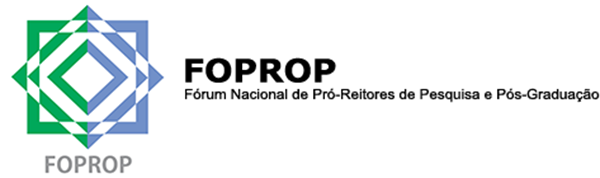 FICHA DE INSCRIÇÃO FOPROP SUDESTEEncaminhar esta ficha de inscrição para o seguinte E-mailpropp@ufu.brNome CompletoCargoInstituiçãoE-mailTelefone (FIXO)Celular